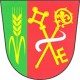 Sbor dobrovolných hasičů Jílovice zve žákovská družstva mládeže na soutěž „ O pohár SDH Jílovice “ zařazenou do seriálu soutěží Hasičské ligy mládeže Dne 8.6.2019 od 9:30 na místním hřištiPrezentace do 9.00 startovné 150 Kč Propozice soutěže:Soutěž bude probíhat ve dvou disciplínách dle pravidel Plamen 			1. Požární útok 			2. Štafeta 4x60m Soutěže se mohou zúčastnit družstva obou věkových kategorií, dle pravidel Plamen.Jednotlivá družstva nastoupí v minimálním počtu 8 členů Je možné zapůjčení 1 závodníkaKaždé družstvo soutěží s vlastním materiálem Překážky na štafetu + RHP zajistí pořadatel Provedení disciplín:Štafeta 4x60m 2 pokusy, do hodnocení bude započítán lepší dosažený časPožární útok – 1 pokus Požární útok bude měřen elektronickou časomírou Štafeta 4x60m bude měřena elektronickou časomírouCelkové pořadí bude stanoveno podle součtu dosažených časů jednotlivých disciplínStartovní pořadí bude určeno pořadatelemO organizaci disciplín a časovém programu rozhodne pořadatel na základě počtu přihlášených družstev Soutěžící družstva a vedoucí jsou povinni se řídit pokyny pořadatelů.Družstva se účastní soutěže na vlastní náklady a vlastní nebezpečí.Družstva umístěná na prvních třech místech obdrží v obou kategoriích poháry.Všechna družstva obdrží věcné ceny a diplom Přihlášky zasílejte na e-mail : martina.jilovice@seznam.cz nebo mobil  604 904 827  nejpozději do 2.6.2019.V případě velmi nepříznivého počasí (vytrvalý déšť ) bude soutěž zrušena. Pro tento případ na předběžné přihlášce uveďte kontaktní telefon  Zdravotní služba zajištěna SDH Jílovice V areálu po celý den zajištěno občerstvení 					Na vaší účast se těší SDH Jílovice 